NOMINATION FORM 2024 IUPsyS Awards Note: excess information will be disregarded where page length exceeds that specified.Submitting the Nomination FormAll information may be accessed online. Nominations should be submitted electronically to the IUPsyS Secretariat (awards.secretariat@iupsys.org). The completed form and associated documentation must be sent as an email with attachments. Please make the message subject header: 2024 IUPsyS Awards – Name of Award. Nominations should be received by October 01, 2023. Incomplete, nominations that do not follow the guidelines, and late nominations will not be considered. All nominations and accompanying documentation must be received directly from the National Member making the nomination. Details of the NomineeNominating National MemberThe person signing this form should be the official representative on the National Member and by signing this confirms that (s)he has the authority and permission from that National Member to do so. Signature:         
Electronic signature acceptablePlace and date of signature: 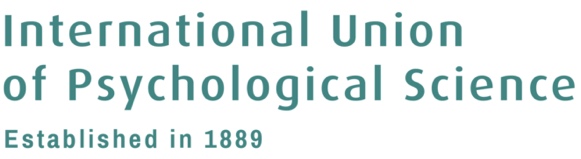 Name of Nominee:Name of nominating National Member organisation:Please place a X next to the applicable AwardPlease place a X next to the applicable Award2024 IUPsyS Archbishop Desmond Tutu Achievement Against the Odds Award 2024 IUPsyS Lifetime Career Award2024 Major Advancement in Psychological Science 2024 Young Investigator Award (Basic)2024 Young Investigator Award (Applied)Document ChecklistPlease ensure you include the following when submitting your nomination:Document ChecklistPlease ensure you include the following when submitting your nomination:1 x completed nomination form from a National Member1 x curriculum vitae and current contact details of the nominee(s), including a full list of publications, grants, and awards (maximum length 12 pages)evidence of the PhD and the date of its conferral (Young Investigator Awards only)overview of the dissertation and a summary of its findings (1 page only for Young Investigator Awards)1 x supporting statement from the National Member making the nomination that addresses the following questions:What circumstances make this scientist/team eligible for this award? What are the general themes of the nominee’s research program? What important research findings are attributed to the nominee? What has been the significant and enduring influence of the research? a maximum of three supporting letters of recommendation outlining the merits of the nominee from scientists familiar with the nominee’s research and theoretical writings Surname, Given Name, Title:Nationality:Date of Birth:Current Position:Current Affiliation (University/Institution):Contact Address:Contact Phone Number:Email Address:Web Page (if appropriate):Field:	Main Area of Research:Surname, Given Name, Title:Current position within the organisation:Current Affiliation (University/Institution):Contact Address:Contact Phone Number:Email Address: